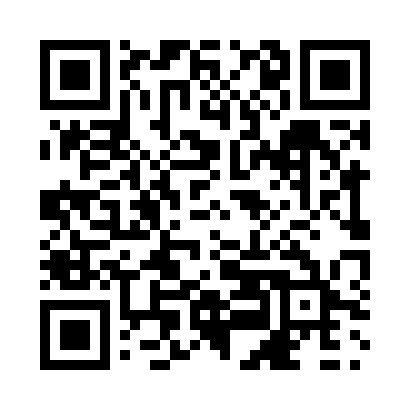 Prayer times for Situqqaaluk, Quebec, CanadaMon 1 Jul 2024 - Wed 31 Jul 2024High Latitude Method: Angle Based RulePrayer Calculation Method: Islamic Society of North AmericaAsar Calculation Method: HanafiPrayer times provided by https://www.salahtimes.comDateDayFajrSunriseDhuhrAsrMaghribIsha1Mon2:404:081:137:0710:1811:462Tue2:414:091:137:0710:1811:453Wed2:424:101:147:0710:1711:454Thu2:424:111:147:0610:1611:455Fri2:434:121:147:0610:1511:446Sat2:444:131:147:0610:1411:447Sun2:444:151:147:0510:1311:438Mon2:454:161:147:0510:1211:439Tue2:464:181:157:0410:1111:4210Wed2:474:191:157:0410:0911:4211Thu2:484:211:157:0310:0811:4112Fri2:484:221:157:0310:0711:4113Sat2:494:241:157:0210:0511:4014Sun2:504:261:157:0210:0411:3915Mon2:514:271:157:0110:0211:3916Tue2:524:291:157:0010:0111:3817Wed2:534:311:156:599:5911:3718Thu2:544:331:156:589:5711:3619Fri2:554:351:166:589:5611:3520Sat2:564:371:166:579:5411:3421Sun2:574:381:166:569:5211:3322Mon2:584:401:166:559:5011:3323Tue2:594:421:166:549:4811:3224Wed3:004:441:166:539:4611:3125Thu3:014:461:166:529:4411:3026Fri3:024:481:166:519:4211:2927Sat3:034:511:166:499:4011:2728Sun3:044:531:166:489:3811:2629Mon3:054:551:166:479:3511:2530Tue3:064:571:166:469:3311:2431Wed3:074:591:166:449:3111:23